TRIBUNALE DI SONDRIO                                                              UDIENZE GIP Ud. 19.10.22            DOTT.   GIORGIN.RG.GIP     ORARIOSi comunichi.                                                                                  IL GIUDICE                                                                   F.to (dott.  Fabio Giorgi)1191/2110,00ART 628 CP + A – EX G.I.rinvio dal 25.05.221579/2109,30ART. 186 CDS – MAP (ATTESA PROGR.)1263/2209,45ART. 187 CDS – PATT.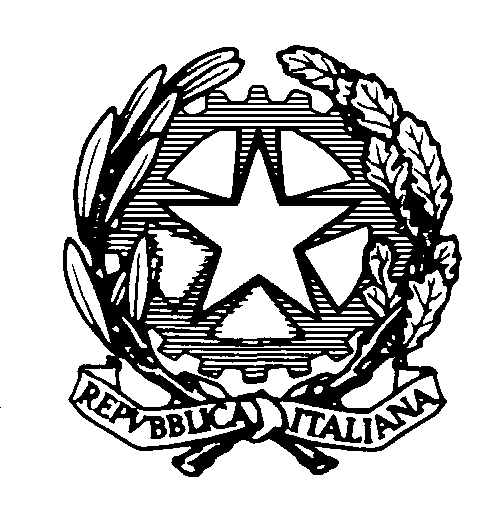 